Student Entry Form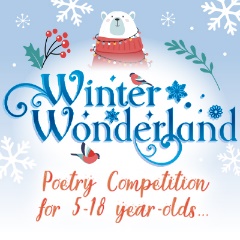 Name:				Surname:				Age:School Name:		ST JOHN BOSCO ARTS COLLEGE			Postcode:	L11 9DQPoem Title:Write your poem here